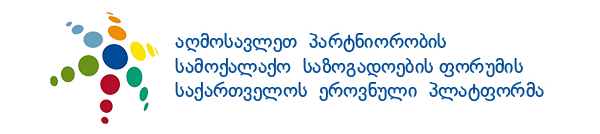 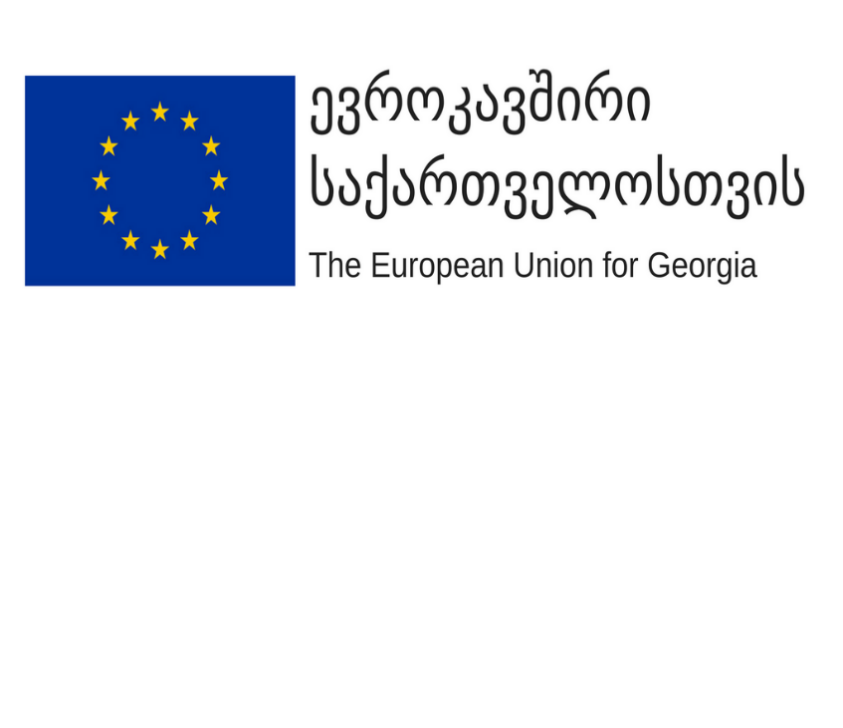 საქართველოს ეროვნული პლატფორმის დებულების პრინციპები პროგრამული მხარდაჭერის განხორციელების წესის შესახებპროგრამული მხარდაჭერა გაიცემა მიმდინარე პროექტის საფუძველზე შექმნილი  კომისიის მიერკომისია შედგება საკოორდინაციო საბჭოს 5  წარმომადგენლისგან.  საკოორდინაციო საბჭო განსაზღვრავს თემატურ მიმართულებებს. კომისია გადაწყვეტილებას იღებს ხმათა უბრალო უმრავლესობით.კომისიას თავმჯდომარეობს ეროვნული პლატფორმის თავმჯდომარე/მოადგილე, ხოლო კომისიის სხდომის მდივანია ეროვნული პლატფორმის სამდივნოს წარმომადგენელი.საგრანტო კონკურსში მონაწილეობას ვერ მიიღებს ეროვნული პლატფორმის ვერც ერთი არჩევითი ორგანოს წარმომადგენელი/ორგანიზაცია.საგრანტო კონკურსს აცხადებს პლატფორმის სამდივნო.საკონკურსო ინფორმაცია ღია და ხელმისაწვდომია პლატფორმის ყველა წევრისთვის; დაიგზავნება ელ-ფოსტის საშუალებით, ასევე განთავსდება ვებ-გვერდსა და ოფიციალურ  Facebook- გვერდზე. განაცხადები მიიღება საგრანტო კონკურსის გამოცხადებიდან 4 კვირის განმავლობაში. კომისია გადაწყვეტილებას იღებს, და შესაბამისად შედეგებს აცხადებს განაცხადების მიღებიდან  არაუგვიანეს 2 კვირისა.პროექტის შესრულების ვადები განისაზღვრება შემდეგი პერიოდით: პროექტის დაწყება პროექტის დასრულება 